Zarządzenie nr 29/2020r z dnia 31.08.2020rdyrektora Szkoły Podstawowej nr 8 w sprawie organizacji zajęć lekcyjnychNa podstawie art. 68 ust. 1 pkt 6 Ustawy z dnia 14 grudnia 2016 r. Prawo oświatowe (t.j. Dz.U. z 2020 r. poz. 910), w zw. z art. 8a ust. 5 pkt 2 Ustawy z dnia 14 marca 1985 r. o Państwowej Inspekcji Sanitarnej (t. j. Dz.U. z 2019 r. poz. 59 ze zm.) zarządza się, co następuje:§ 1Wprowadza się wewnętrzną procedurę organizacji zajęć lekcyjnych, stanowiącą załącznik do zarządzenia.§ 2Zarządzenie wchodzi w życie z dniem podpisania.…………….……….................(podpis dyrektora)ZałącznikProcedura organizacji zajęć lekcyjnych§ 1Niniejsza procedura powstała na podstawie wytycznych Głównego Inspektora Sanitarnego.Celem procedury jest zminimalizowanie ryzyka wystąpienia zakażenia wirusem SARS-CoV-2 wywołującym chorobę COVID-19.Plan lekcji układany jest w taki sposób, aby w miarę możliwości każdego dnia uczniowie tych samych klas rozpoczynali zajęcia o zbliżonej godzinie, co ma na celu wyeliminowanie spotykania się uczniów różnych klas w szatni szkolnej.Jeżeli jest to organizacyjnie możliwe poszczególnym klasom udostępnia się co drugi boks w szatni.Należy unikać częstej zmiany pomieszczeń, w których odbywają się zajęcia.Każda klasa uczyć się w tej samej sali, zmiana sal następuję tylko na zajęciach informatycznych i wychowania fizycznego.Przydział sal dla poszczególnych klas:1A – 211B – 182A – 202B – 193A – 223B – 233C – 244A – 94B – 145A – 305B – 256A – 31 (świetlica)6B – 32 (świetlica)6C – 336D – 27A – 347B – 137C – 87D – 17E – pokój nauczycielski8A – 108B – 118C – 7Przerwy dla klas 1-3 są ustalane indywidualnie przez nauczycieli uczących – w innym czasie niż w klasach 4-8.Przerwy lekcyjne w klasach 4-8:8:00 – 8:45 – 5 min8:50 – 9:35– 5 min9:40- 10:25 – 5 min10:30 – 11:15– 10 min11:25 – 12:10 – 10 min12:20 – 13:05 – 10 min13:15 – 14:00 – 5 min14:05 – 14:50 – 5 min14:55 – 15:40 – 5 min15:45 – 16:30 – 5 minW czasie przerw w klasach 4-8 uczniowie przebywają w salach lub w wyznaczonym obszarze: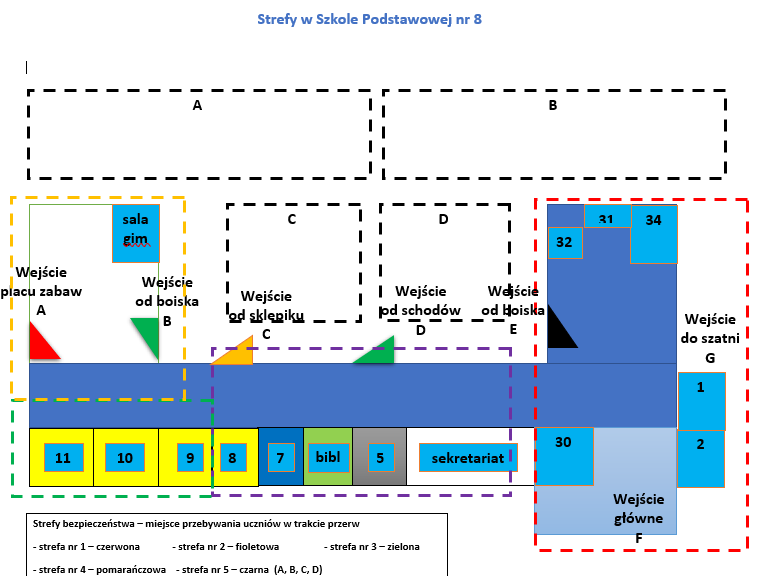 - sale 1,2,31, 32, 30,34 – strefa czerwona- sale 5,6,7,8,biblioteka – strefa fioletowa- sale 9, 10, 11 – strefa zielona- sala gimnastyczna – strefa żółta- strefa czarna (A, B, C, D) – dla uczniów poszczególnych klas przebywających na podwórku w czasie przerw i lekcjiKlasy wychodzą na przerwę co drugi dzwonek (x - 1, 3, 5, 7, 9 - przerwa, y - 2, 4, 6, 8,  – przerwa)- sale 1,2,30 – x - sale 31, 32, 34 - y	- sale 5, 8 - x	- sale 7  - y	- sale 9, 11 - x 	- sale 10 – yW.F – nauczyciele odbierają i zaprowadzają uczniów na salę gimnastyczną  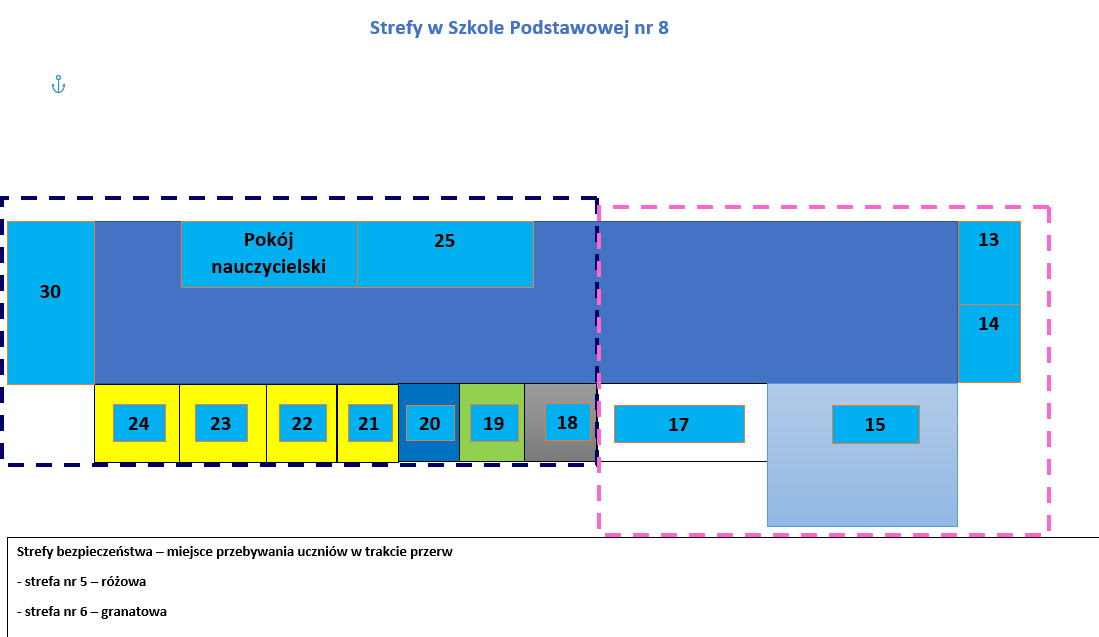 - sale 13,14 - x- sale 18, 19, 20, 21, 22, 23, 24 – indywidualnie - 30 , 25 – x- 17, 15 - yW razie potrzeby uczeń może skorzystać z ubikacji w dowolnym czasie za zgodą nauczyciela.Opiekunowie odprowadzający dzieci mogą wchodzić do przestrzeni wspólnej szkoły, zachowując zasady:1 opiekun z dzieckiem/dziećmi,dystansu od kolejnego opiekuna z dzieckiem/dziećmi min. 1,5 m,dystansu od pracowników szkoły min. 1,5 m, opiekunowie powinni przestrzegać obowiązujących przepisów prawa związanych z bezpieczeństwem zdrowotnym obywateli (m.in. stosować środki ochronne: osłona ust i nosa, rękawiczki jednorazowe lub dezynfekcja rąk).W pomieszczeniach wspólnych (toalety, korytarze) zaleca się noszenie maseczek/przyłbicNależy wietrzyć sale, części wspólne (korytarze) co najmniej raz na godzinę, w czasie przerwy, a w razie potrzeby także w czasie zajęć.Należy regularnie myć ręce wodą z mydłem oraz dopilnować, aby robili to uczniowie, szczególnie po przyjściu do szkoły, przed jedzeniem, po powrocie ze świeżego powietrza i po skorzystaniu z toalety.Uczeń posiada własne przybory i podręczniki, które w czasie zajęć mogą znajdować się na stoliku szkolnym ucznia, w tornistrze lub we własnej szafce. Uczniowie nie wymieniają się przyborami szkolnymi między sobą.Podczas realizacji zajęć, w tym zajęć wychowania fizycznego i sportowych, w których nie można zachować dystansu, należy ograniczyć ćwiczenia i gry kontaktowe.W miarę możliwości zajęcia sportowe należy przeprowadzać na otwartym powietrzu.Uczeń nie powinien zabierać ze sobą do szkoły niepotrzebnych przedmiotów. Ograniczenie to nie dotyczy dzieci ze specjalnymi potrzebami edukacyjnymi, w szczególności z niepełnosprawnościami. W takich sytuacjach należy dopilnować, aby dzieci nie udostępniały swoich zabawek innym, natomiast opiekunowie dziecka powinni zadbać o regularne czyszczenie (pranie lub dezynfekcję) zabawek i rzeczy.Jeżeli istnieją ku temu możliwości kadrowe, do jednej grupy uczniów przyporządkowani są ci sami nauczyciele.Nauczyciele powinni poprosić uczniów, by ograniczyli aktywność sprzyjającą bliskiemu kontaktowi między nimi.Personel sprzątający jest odpowiedzialny za koordynowanie sposobu korzystania przez uczniów z szatni tak, aby nie dopuścić do gromadzenia się w niej większych grup uczniów.Dyrektor jest odpowiedzialny za zebranie od rodziców uczniów informacji w zakresie bieżących potrzeb dotyczących opieki świetlicowej, a następnie ustala godziny pracy świetlicy. Zajęcia są organizowane dla uczniów, których rodzice zgłosili taką potrzebę. W razie potrzeby nauczyciel może wyznaczyć do prowadzenia zajęć świetlicowych inną salę, tak aby spełniony został powyższy warunek liczebności uczniów, natomiast należy zadbać o to, aby w każdej sali znajdował się przez cały nauczyciel sprawujący opiekę nad uczniami.Z sali, w której przebywa grupa, należy usunąć przedmioty i sprzęty, których nie można skutecznie umyć, uprać lub dezynfekować.§ 2Organizacja pracy bibliotekiGodziny pracy biblioteki szkolnej ustali dyrektor odrębnym zarządzeniem, uwzględniając potrzeby uczniów w tym zakresie.Książki oddawane przez uczniów są składowane w wydzielonym miejscu, odseparowane od reszty książek i poddawane dwudniowej kwarantannie. W tym czasie nie mogą zostać wypożyczone kolejnym uczniom.Organizacja sposobu korzystania z biblioteki uwzględnia wymagany dystans przestrzenny, czyli min. 1,5 m. odległości między użytkownikami. W celu zachowania wymaganego dystansu społecznego ogranicza się liczbę użytkowników korzystających jednocześnie z biblioteki do dwóch czytelników jednocześnie: wypożyczającego i oczekującego, np. w czytelni. W przypadku większej ilości czytelników powinni oni oczekiwać na korytarzu w bezpiecznej odległości od siebie nawzajem, czyli 1,5 - 2 m.Ustawia się przesłony ochronne w punkcie kontaktu użytkownika z bibliotekarzem.Zbiory biblioteczne podaje wyłącznie bibliotekarz.Lektury i zestawy innych książek zamówionych dla zespołów klasowych przez nauczycieli przedmiotów wpisywane są na konta uczniów i dostarczane przez bibliotekarza bezpośrednio do sal lekcyjnych. Czytelnicy mogą zamawiać książki drogą elektroniczną przez eDziennik, MTeams Biblioteka 2, Outlook.W pomieszczeniu biblioteki zabrania się korzystania z telefonów komórkowych i innych urządzeń aktywowanych dotykiem.W czasie przerw w obsłudze czytelników i na koniec dnia pracy bibliotekarz wietrzy bibliotekę oraz dezynfekuje powierzchnie płaskie.